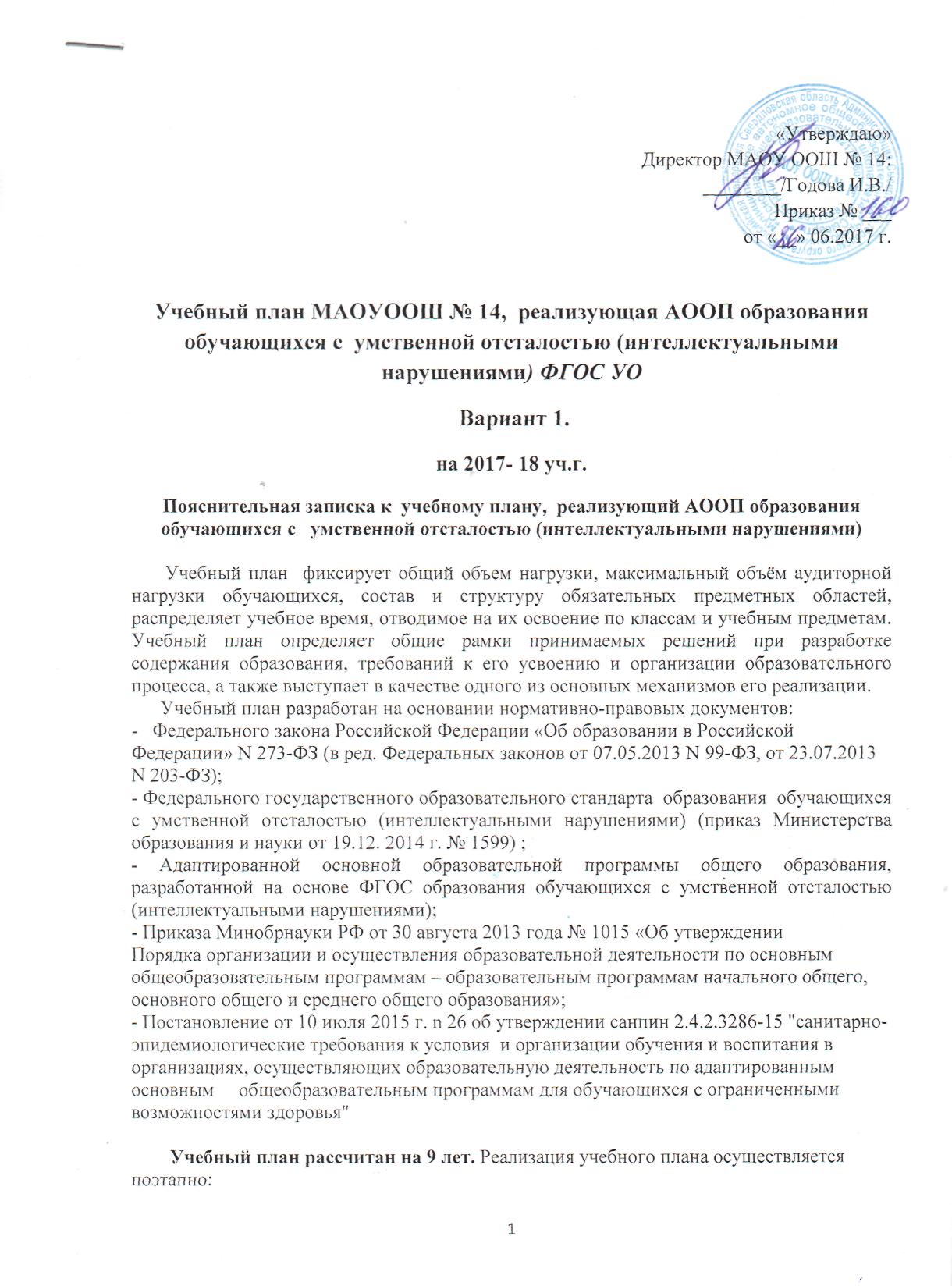 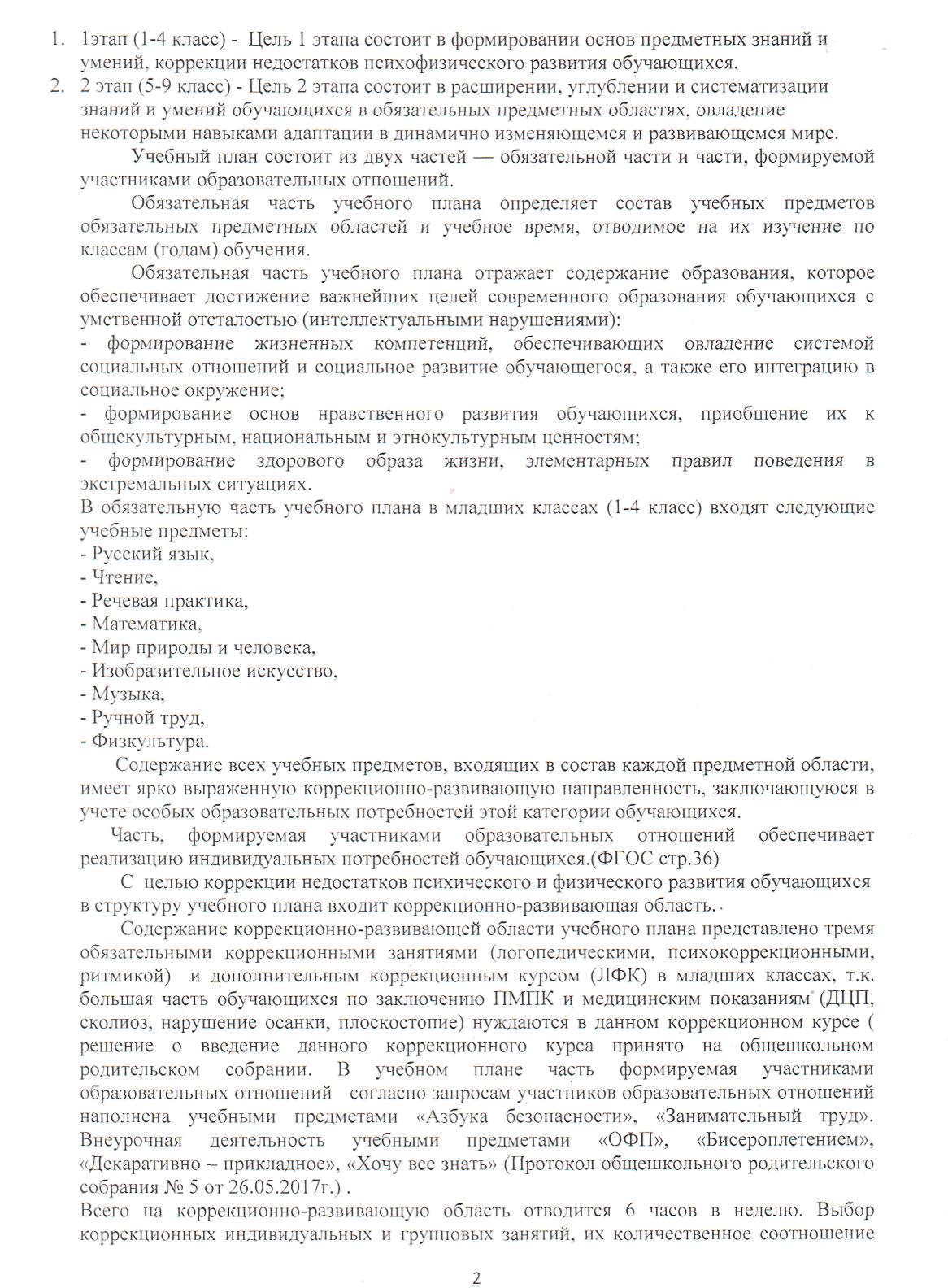 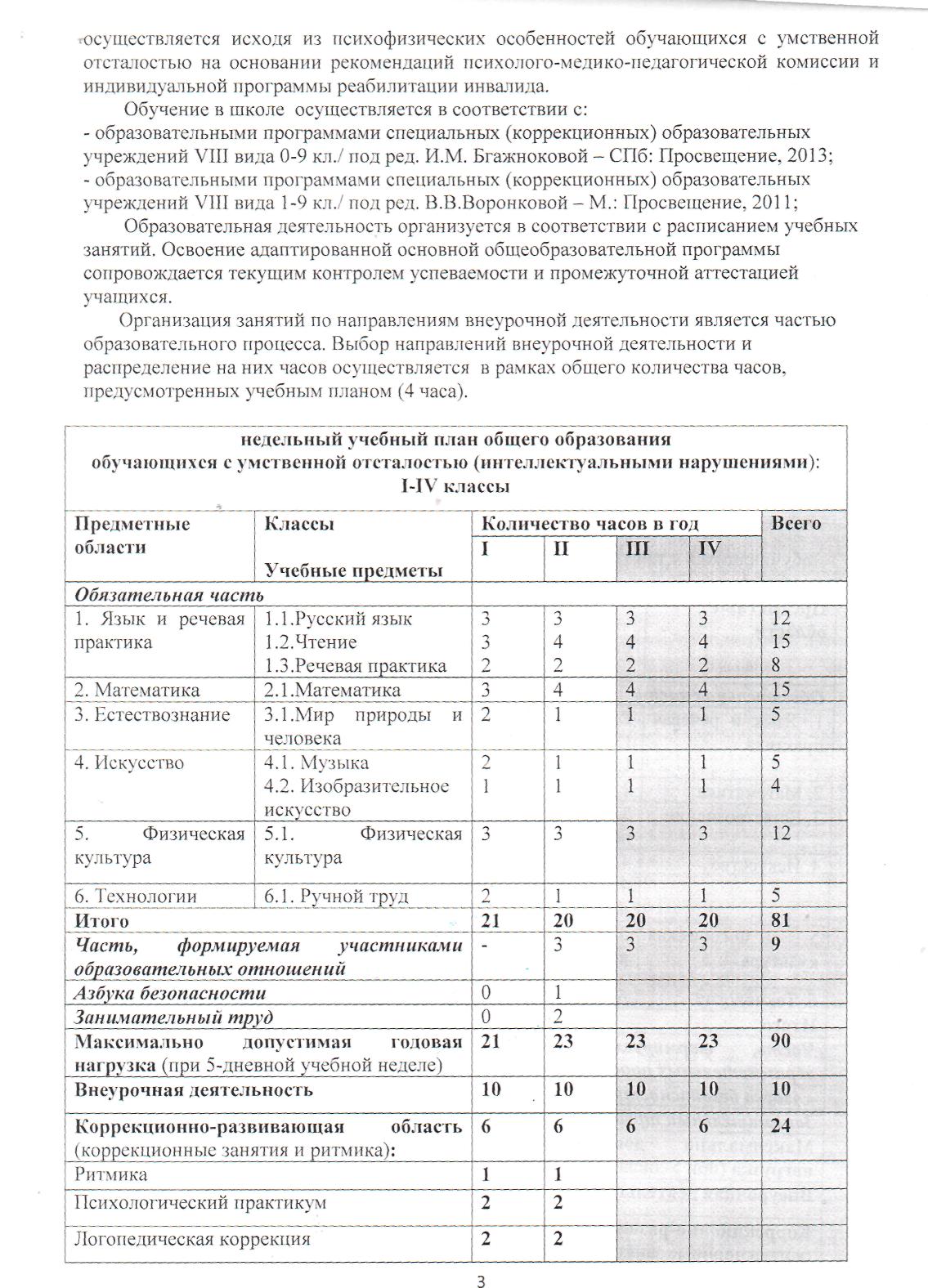 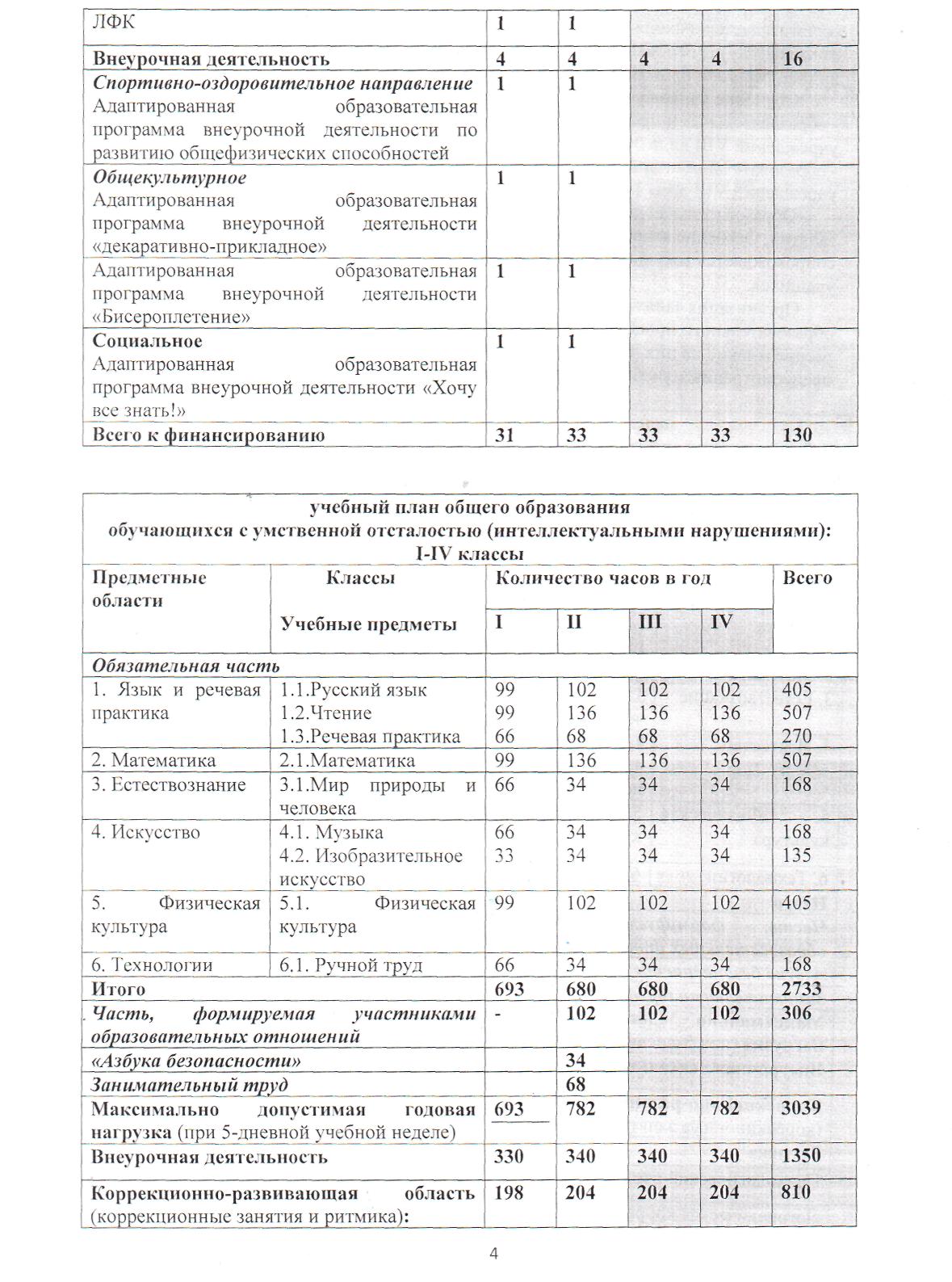 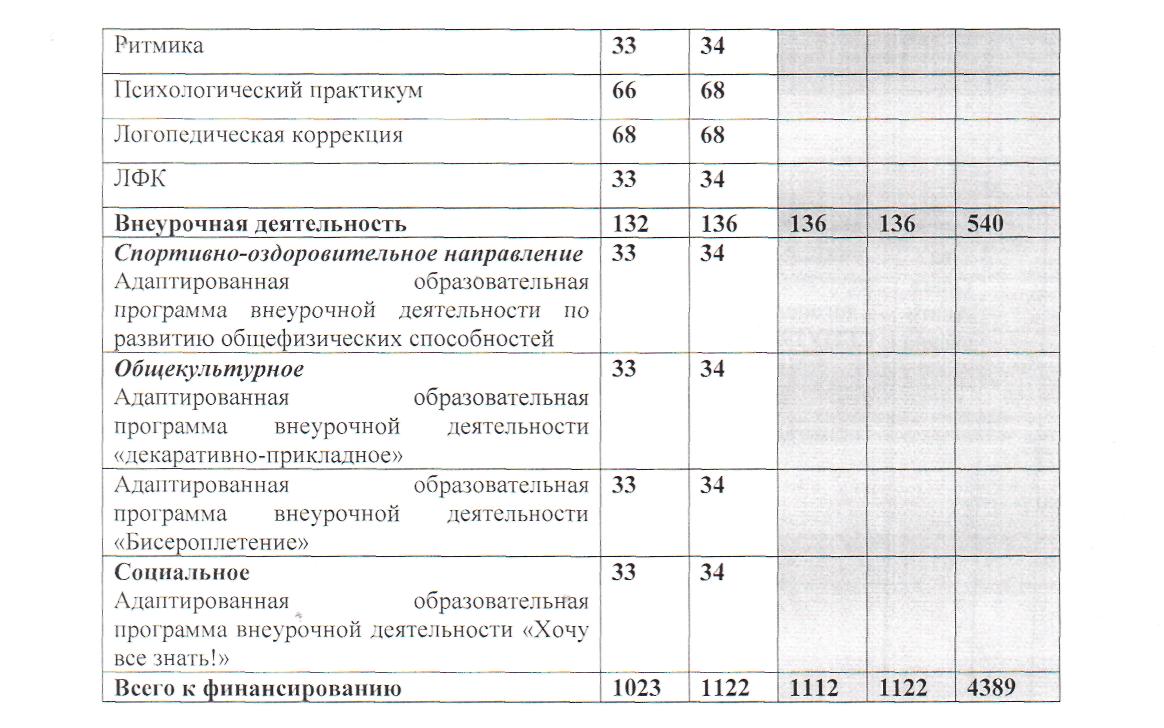 Кадровое обеспечение.Перечень учебной литературы имеющейся в фонде школьной библиотеки (2007-2017 г.г.) и используемой в образовательном процессе. №ФИО (полностью)Образование (ОУ, год окончания, квалификация)ДолжностьДата Назначения на должность в данном ОУОбщий трудовой стаж на Общий педагогический стаж Стаж работы по специальности Наличие категории  по занимаемой должности (соответствие занимаемой должности, дата прохождения процедуры аттестации)Курсовая подготовка (год, название ОП, кол-во часов, учреждение) за последние 3 годаБулыгина Екатерина Владимировнавысшее ГОУ ВПО УрГПУ 2010 педагог дефектологУчитель-дефектолог01.09.20166,44,33,5-2015, «Управление введением ФГОС общего образования обучающихся с УО, (72 ч.) ИРО;2016 охрана труда НОУ УЦ «Фармацевт»Копсяева Ольга Анатольевнавысшее, учитель-дефектолог, логопед СГПУ1995учитель 04.05.200438 лет 7 мес.38 лет 7мес.38 лет 7 мес.1 / 29.04.20142012 «Особенности работы с детьми с ЗПР в условиях массовой общеобразовательной школы» (72 ч.) УрГПУ                                                               2015 г. «Организация инклюзивного образования детей с ОВЗ в общеобразовательных организациях» (108 час.) ИРОКоптякова Анна АнатольевнаВысшее СГА 2001 специалист по физической культуреУчитель физической культуры01.09.2016161110 лет 10мес.-2014 "Первичная профилактика ВИЧ-инфекции среди молодёжи" (18 ч.) ГБУЗ СО "ОЦ СПИД и ИЗ"2015, «Приемы оказания первой медицинской помощи до оказания медицинской помощи» 16 ч. УЦ «Развитие»2016, «Организация туристской деятельности с обучающимися» 8 ч. ЦВР СГО2017 г.«Современные методы и формы организации занятий по адаптивной физической культуре», 72 ч. ГБОУ СПО СО «Свердловский областной педагогический колледж»Левчук Юлия Викторовна Высшее ГОУ ВПО УГУ2006 г.Учитель - олигофренопедагогУчитель дефектолог/зам. директора по УВР16.08. 2006 9 лет 4 мес.9 лет 4 мес.9 лет 4 мес./4 г.3 мес.1/27.11.2012В отпуске по уходу за ребёнком2013 г. Логопедическая работа с детьми с ОВЗ в образовательном учреждении»100ч. ИРО2014 охрана труда НОУ УЦ «Фармацевт»Мерингер Алла ЕгоровнаСреднее педагогическое МПУ учитель начальных классов 1974,2017 г. АНО АДПО профпереподготовка «Олигофренопедагогика. Методика преподавания ручного труда и изодеятельности для лиц с умственной отсталостью в условиях реализации ФГОС»учитель 01.09.201549,4 лет45,4 лет42,41 / 30.10.122012 «Особенности работы с детьми с ЗПР в условиях массовой общеобразовательной школы» (72 ч.) УрГПУ2017, «Инклюзивное образование детей с ОВЗ», (72 ч.) ГБПОУ СО СОПКНепарко Регина Евгеньевнасредне-специальное, учитель начальных классов ГБПОУ СО «СОПК» 2016Воспитатель01.02.20174 мес.4 мес.0-2017, «Инклюзивное образование детей с ОВЗ», (72 ч.) ГБПОУ СО СОПК2017, семинар «Формирование жизненных компетенций обучающихся с ограниченными возможностями здоровья в процессе реализации ФГОС» (8 ч.) ЦПМСС «ЭХО»Савкина Валентина ИвановнаПедкласс 1989воспитатель09.09.200833 года 6 мес.30 лет 2 мес.11,4 летсоответствие занимаемой должности / 30.10.20122012 г. Особенности работы с детьми с ЗПР в условиях массовой общеобразовательной школы (72 ч.) УрГПУ   2014 Коррекционно-развивающая работа с обучающимися с умеренной и тяжелой умственной отсталостью: организация и содержание (120 час.) ИРОСултангараева Анна  Зиятдиновнавысшее, олигофренопедагогика и логопедия УРГПУ, 1995 гучитель-логопед 26.08.201436 лет 3 мес.36 лет 3мес.9 лет 11 мес.1/ 22.12.20152015, Организация и содержание работы учителя-логопеда при реализации ФГОС для детей с ОВЗ» (72 ч.) ФГАОУ ДПО АПК и ППРО2015 «Логопедическая работа с детьми с ОВЗ в образовательном учреждении» (100 час.) ИРО2016, «Совершенствование внутрисистемного взаимодействия в коррекционно-развивающем процессе» семинар ГБОУ «Речевой центр»2016, «Перспективы использования современных аппаратурных методик в работе с детьми с ОВЗ» (12 ч.) ГБОУ «Речевой центр»2017, «Дети с РАС в условиях образовательной организации» ГКОУ СО «ЕШ № 7»Султангараева Юлия Рамилевнасреднее профессиональное СОМЭПК воспитатель 2013профпереподготовка, 2016 г., ИРО, Педагогика и психология начального общего образованияучитель начальных классов с УО.01.09.201512 лет 7мес.5 года 3 мес.4 мес.-2014, «Психолого-педагогические условия реализации ФГОС» (120 ч.) ИРО 2015 «Особенности реализации ФГОС  с умственной отсталостью» (108 ч.) ИОО,  2016, «Образовательный процесс в условиях реализации ФГОС НОО» (28 ч.) ИЦ Вентана-Граф2016, «Формирование жизненных компетенций обучающихся с ОВЗ» (8 ч.) ЦПМСС «ЭХО»2016, «Первичная профилактика ВИЧ-инфекции среди молодёжи» (18 ч.) ОЦ СПИД2017, «Обучение педагогов, проживающих на территории СО, методам предупреждения угрозы террористического акта, минимилизации и ликвидации последствий его проявления (8 ч.) ИРОСухова-Оболонская Мария ВитальевнаВысшее, социальный педагог,  ГОУ ВПО «Уральский государственный педагогический университет» 2007,Профпереподготовка:Практическая (детская) психология, АПО ООО «Центр Проблем Детства», 2017Педагог-психолог27.10.201611 лет2 года0-2014, «Проектирование деятельности педагога ДО в соответствии с ФГОС ДО», 120 ч., ИРО2017, семинар «Дети с РАС в условиях ОО» ГКОУ СО «Екатеринбургская школа № 7»2017, «Психолого-педагогическое сопровождение образовательного процесса» 72 ч. СОПК Материально – техническое обеспечение.                                           «Чтение». 1 классАлфавит. Печатные и прописные буквы.Русский алфавит в картинка.Касса букв.  Азбука в картинках.2 классТаблица. Сказки писателей России (Ушинский, Бажов, Пушкин, Л.Толстой, А.Толстой)Таблица. В.Г. Сутеев   Таблица. Читаем о животных.Таблица. Книги о детяхПортреты писателей: Есенин С.А, Тургенев И.С, Пушкин А.С, Толстой Л.Н., Толстой А.Н., Лермонтов М.Ю., Андерсен Х.К., Маршак С.Я., Барто А.Л., Бианки В.В., Чуковский К.И., Гримм В., Драгунский В.Ю., Сутеев В.Г., Осеева О.А., Носов Н.Н.. Комплект «Отечественные писатели и поэты»Сказки русских и зарубежных писателей (К.Ушинский, А.С. Пушкин,  П.П.Бажов,  Л.Н. Толстой, А.Н.Толстой, братья Гримм, К.И.  Чуковский, Г. Андерсен, Ш. Перро)Книги  В.В.Бианки, А.Л.Барто, С.Я.Маршака, Е.И.Чарушина,  Г. Скребицкого,  И. Соколова – Микитова,В. Драгунского,  Н.Сладкова, И.С. Тургенева,  И.А. Крылова, В.Г. Сутеева, о природе, труде, животных, птицах, растениях, родине.Таблица «Читаем о родной природе».Таблица «По страничкам любимых книг» (Носов, Пушкин,Маршак) Наборы сюжетных картинок в соответствии с тематикой, определённой в стандарте начального образования по чтению  и развитию речи для 2 ск класса(«Зазвенел урок – начался урок», «Осенние, весенние, зимние, летние страницы», «Мир животных и птиц», «РНС и сказки разных народов», «Всё делаем сами и своими руками», «Если вы вежливы», «Как хорошо уметь читать»)Таблица. Виталий Валентинович БианкиТаблица. По страницам любимых книгТаблица.  Сказки народные и литературныеТаблица. К.И.ЧуковскийТаблица.О родине и родном природе Таблица. Литературные авторские сказкиТаблица. Народные русские сказкиТаблица  Малые жанры фольклора Таблица. С.Я. Маршак  Таблица  Е.И.Чарушин Таблица. А.Л.Барто  Таблица. Трудолюбивым и сообразительным никакая беда не страшнаТаблица   О родине и родной природеТаблица  Книги о детяхТаблица . Читаем о животныхТаблица  Читаем о родной природеТаблица  В.В.Бианки3 классТаблица. О наших друзьях животныхТаблица. Литературные сказки (братья Гримм, К.Чуковский, А.С.Пушкин, Андерсен, Ш.Перро). Наборы сюжетных картинок в соответствии с тематикой, определённой в стандарте начального образования  чтению и развитию речи  для 3ск класса«Здравствуй школа!». « Люби все живое», «Учимся трудится», «что такое хорошо, что такое плохо», «Народные сказки», Смешные истории», «Вот пришли морозы и зима настала», «Весна в окно стучится», «Лето красное идет»)Таблица. Сказки народов России.Таблица. Волшебный мир сказок.Таблица. О детях  и  детей.Таблица. Сказки зарубежных писателейТаблица. Сказки писателей РоссииТаблица. О родной природе. (Бианки, Скребицкий, Романоский)Таблица. Народные сказкиТаблица. По страницам любимых книгТаблица. Русские народные волшебные сказкиТаблица.  Фольклор народов мираТаблица. Малые жанры фольклораТаблица.  Фольклор народов РоссииТаблица. О тебе моя родина (Соколов – Микитов, Ушинский, Сладков)Таблица.  О наших друзьях животныхТаблица.  Стихи о родной природе4 классТаблица. И.С.Тургенев Наборы сюжетных картинок в соответствии с тематикой, определённой в стандарте начального образования по чтению и развитию речи  для 4 ск класса(«Листья пожелтелые по ветру летят», «Раз, два начинается игра»,»Будем делать хорошо и не будем плохо», «Зимние узоры», «Никогда не будет скучно, если трудимся мы дружно!»,  «В окно повеяло весною», «На пользу и славу Отечеству», «Видно, люди не напрасно называют лето красным»)Таблица «А.С.Пушкин»Таблица «Какие бывают загадки»Таблица   «На острове Буяне. Фольклор»Таблица  «Стихи о родине»Таблица  «Стихи русских поэтов о родной природе»Таблица « Л.Н.Толстой»Таблица «И.А. Крылов»Таблица  «По страницам любимых книг»Таблица  «Писатели детям»Таблица «Книги о животных»Таблица  «Зарубежные сказочники»Таблица «Читаем о детях для детей»Таблица  «Читаем о братьях наших меньших»Таблица «В.В.Бианки»Таблица «Сказки зарубежных писателей»Таблица  «С.Я.Маршак»Таблица  «Малые жанры фольклора»Таблица  «К.И.Чуковский»Таблица  «В.Г.Сутеев»Таблица  «Е.И.Чарушин»Таблица «Сказки писателей России»Таблица  «Литературные авторские сказки»Таблица  «Народные сказки» Сюжетные картинки о профессиях: Художник. Учитель. Птичница. Почтальон. Космонавт. Рабочий.  Милиционер. Портниха. Тракторист.  Машинист. Шофёр.   Лётчик.  Повар. Врач.   Парикмахер. Маляр. Строитель.  «Русский язык».2 классТаблицы по темам «Звуки и буквы» (Слог; парные звонкие и глухие согласные; шипящие и свистящие согласные; гласные буквы Е,Ё, Ю, Я  в начале слова или  слог; твёрдые и мягкие согласные; Ь знак на конце слова); «СЛОВО» (названия предметов, действий, предлоги, слова с непроверяемыми гласными); «Предложение», «Большая буква в именах, фамилиях, отчествах, кличках животных и других названиях). Наборы сюжетных картинок в соответствии с тематикой, определённой в стандарте начального образования по русскому языку для уроков по развитию речи и в программе обучения для 2ск классаКонверт 1.Знаки препинания в конце предложения.«Жи – ши», «Ча – ща», «Чу – щу».Перенос слова.Безударные гласные в корне.Парные согласные.Слова. Обозначающие предмет.Слова. обозначающие действие.Слова. Обозначающие признак.Члены предложения.Алфавит.3 классТаблицы по темам  «Предложение», «Звуки и буквы» (Порядок букв в русском алфавите, гласные и согласные звуки и  буквы;       Гласные буквые Е,Ё,Ю, И,Э,Я; парные звонкие и глухие согласные; Ударение в слове; слог как часть слова;  перенос слов на письме; твёрдые и мягкие согласные;  мягкий знак в конце и середине слова;  гласные после шипящих; парные звонкие и глухие согласные на конце слова;  разделительный Ь знак и Ъ знак; «Слово», «Предложение» Наборы сюжетных картинок в соответствии с тематикой, определённой в стандарте начального образования по русскому языку для уроков по развитию речи и в программе обучения для 3ск класса. Конверт 2.Правописание предлогаРазделительный «Ъ»4классТаблицы по темам  «Предложение», «Звуки и буквы», «Слово» ( названия предметов, признаков, действий; имена собственные; предлоги;  разделительный Ъ знак;  родственные слова; знаки препинания в конце предложения; главные и второстепенные слова в предложении;)Наборы сюжетных картинок в соответствии с тематикой, определённой в стандарте начального образования по русскому языку для уроков по развитию речи и в программе обучения для 4ск класса. Конверт 2.Разбор предложения по членам предложенияПравописание предлогаРазделительный «Ъ»	                                        «Мир природы и человека»Таблица .Цветы.Таблица.  ЯгодыТаблица. ПтицыТаблица. Овощи  и фруктыТаблица. Обитатели морейТаблица. Тело  человекаТаблица. Ворона. Галка. Сорока. 2 классТаблица. Рысь  3  классТаблица. Белка. 2 классТаблица. Берёза. 2 классТаблица. Пчёлы  2 классТаблица. Кукушка. Скворец. 2 классТаблица. Смешанный лес 2 классТаблица. Весна. 2 классТаблица. Раннецветущие растения. 2 классНеживая и живая природа. ЗимаФорма земной поверхностиМногообразие животного мира.Стороны горизонтаЧасти растенийПриродная зона. ТундраЧасти тела животных.Круговорот воды в природеСообщества. ВодоёмВремя года. ЛетоСвязи в живой природеЗемляМногообразие растенийПриродная зона. СтепьНеживая и живая природа. Лето.Водоёмы. МореСообщество. ЛугВремя года. ВеснаВремя года. ОсеньНебесные тела.Природные явления.ЛунаПустыня.ГрибыЖивые организмы. ГрибыПриродная зона. Арктическая пустыняВремя года. ЗимаСообщество. ЛесМодели «Торс человека» с внутренними органамиМодели светофоров, дорожных знаков, средств транспортаРельефные модели (равнина, холм, гора, овраг)Муляжи овощей, фруктов, грибов с учётом содержания обученияГербарий для начальных классовКоллекция сухих и сочных плодов   «Семена и плоды»МикроскопКоллекция сухих и сочных плодов   «Семена и плоды»Коллекция  «Вредители огорода».Набор муляжей «Овощи»Муляж свёклыКоллекция «Вредители леса»Гербарий для начальной школыКоллекция. Набор «Томаты»Коллекция. Набор муляжей  - фрукты.Коллекция. Вредители поля.Коллекция. Насекомые – вредители.Коллекция. Вредители садаГербарий. Дикорастущие растения.Гербарий для начальной школыКоллекция. Семена к гербариям растенийРельефные модели (холм, овраг)«Речевая практика»Таблицы по развитию речи:Зимние забавыЗимний пейзажРанняя веснаЦветы каждомулетоЛиса из сказки «Колобок»Лиса потчует журавля из сказки «Лиса и журавль»Баба Яга из сказки «Гуси лебеди»Золотая осеньОсеньУборка урожаяЗимаЗима в лесуЛюбимые занятияШефы  пришлиПервый снегНовое селоДедушка МазайКонец зимыСтроится  городРусские  просторыСосновый борЗимний  пейзажПредметные изображения: Грибы, дикие животные, листья, орехи, цветы, рыба, ягоды,Фрукты, насекомые, овощи, домашние животные, инструменты,  приборы, машины и техника, мебель.Музыкальные инструменты, посуда, обувь, продукты, Птицы, новый год, школаСюжетные изображения:Времена года.В поле.На ферме.Режим дня.Строится  город.Альбом развивающих заданий по темам:«Я и моя семья», «Мой дом»,«Школа,класс,школьный двор»,«Мои друзья», «Книги», «Одежда», «Месяцы»,  «Дни недели», «Сутки»,«Растения: деревья, кустарники,Трава, цветы», «Лес, поле, сад, огород»Журнал наблюдений, опытов и практических работ2классАльбом развивающих заданий по темам:«Я и моя семья», «Мой дом»,«Школа,класс,школьный двор»,«Мои друзья», «Книги», «Одежда», «Месяцы»,  «Дни недели», «Сутки«Растения: деревья, кустарники»Трава, цветы», «Лес, поле, сад, огород»Журнал наблюдений, опытов и практических работ3 классАльбом развивающих заданий по темам:«Я и моя семья», «Мой дом»,«Школа,класс,школьный двор»,«Мои друзья», «Книги», «Одежда», «Месяцы»,  «Дни недели», «Сутки«Растения: деревья, кустарники»«Трава, цветы», «Лес, поле, сад, огород»Журнал наблюдений, опытов и практических работ4 классАльбом развивающих заданий по темам:«Я и моя семья», «Мой дом»,«Школа,класс,школьный двор»,«Мои друзья», «Книги», «Одежда», «Месяцы»,  «Дни недели», «Сутки«Растения: деревья, кустарники»Трава, цветы», «Лес, поле, сад, огород»Журнал наблюдений, опытов и практических работ	«Изобразительное искусство»Новогодние игрушки.Карточки «Одежда».Иллюстрированная книга «Колобок», «Три медведя».Гипсовые геометрические тела.Наглядное пособие  «Дымковская игрушка».Дидактический материал: «Различие предметов по форме, цвету и размеру». Карточки «Рисование геометрических узоров в полосе, квадрате, круге».  Карточки «Рисование в полосе узора из растительных элементов». Муляжи ягод и грибов. Карточки «Рисование в полосе узора из растительных элементов».Муляжи ягод и грибов Наглядное пособие «Дорожные знаки».Гербарий «Растения».  Муляжи весенних цветов.Карточки «Рисование в полосе узора из растительных элементов». Гербарий «Цветы. Плоды. Листья».Муляжи грибов.Муляжи фруктов, овощей.Новогодние игрушки.Гипсовые геометрические тела.Муляжи фруктов, овощей.Скворечник.Ваза.Настольная лампа.Зонт.                                                           «Трудовое обучение»                                                                            «Музыка» Синтезатор.Магнитофон.Музыкальный центр.                                            «Ритмика»•         Упражнения: «Мельница» Т. Ломовой; «Игра с мячами», «Скакалки» А. Петрова; «Упражнения с флажками» Ф. Шуберта; «Поскоки» С. Затеплинского; «Поезд» Е. Тиличеевой. Повторять знакомые упражнения Игры: «Ворон» (русская народная песня); «Кот и мыши» Т. Ломовой; «Летчики, следите за погодой!» М. Раухвергера; «Как на тоненький ледок...» (русская народная песня); «Кто скорее?» Л. Шварца; «На зарядку!» М. Старокадомского; «Каравай», «Горелки», «Теремок» (русские народные песни). •         Пляски: «Калинка» (русская народная песня); «Парная пляска» (карельская песня); «Полька» Ю. Чичкова; «Петрушки», «Снежинки» Ю. Слонова; «Аннушка» (чешская полька); «Пойду ль я, выйду ль я» (русская народная песня); «Мы в зеленые луга пойдем» Н. Леви; «Приглашение», «Стукалка» (украинские народные мелодии); «Матрешки» Ю. Слонова	«Физическая культура»Маты.Обруч.Скакалки. Гимнастическое бревно.Мяч теннисный.Стенка шведская.Мяч баскетбольный. Мяч для метания.Мяч волейбольный.Мяч футбольный.Спортивный снаряд «мостик».Коврик гимнастический.Гранаты метательные.Баскетбольные щиты.Набивные мячи.Лыжные палки.Лыжи. Лыжные ботинки. Канат.Насос. Гимнастический козел.Гимнастический конь.Коврики гимнастические.Маты гимнастические.Палки гимнастические. Волейбольная сетка.Обручи.Скакалки.Гимнастическая скамья.Секундомер.Конус малый.Гантели разного веса.Колцеброс.Мячь прыгунок большой.Мячи утежеленные.Кегли.№ п/пАвтор (составитель), название, количество частей. классИздательство12341 класс1 класс1 класс1 класс18Аксёнова А.К., Комарова С.В., Шишкова М.И. Букварь1Просвещение19Комарова С.В. Речевая практика.1Просвещение20Алышева Т.В. Математика.1Просвещение21Матвеева Н.Б., Ярочкина И.А., Попова М.А., Куртова Т.О. Мир природы и человека. В. 2-х ч.1Просвещение22Рау М. Ю., Зыкова М. А. Изобразительное искусство.1Просвещение23Кузнецова Л.А. Технология. Ручной труд.1Просвещение-СПб2 класс2 класс2 класс2 класс24Якубовская Э.В., Павлова Н.В. Русский язык. 2Просвещение25Ильина С.Ю. Книга для чтения. 2 кл.2Просвещение-СПб26Комарова С.В. Устная речь.2Просвещение27Матвеева Н.Б., Котина М.С., Куртова Т.О. Живой мир.2Просвещение28Кузнецова Л.А. Технология. Ручной труд.2Просвещение-СПб29Алышева Т.В. Математика.2Просвещение30Кудрина С.В. Окружающий мир2Владос